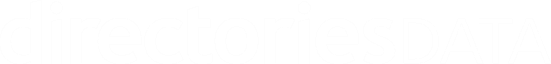 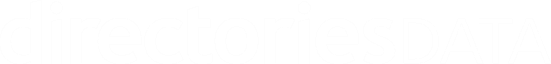 CNIP – Savoir qui appelle! Avec Calling Name Identification Presentation (CNIP conformément à la Recommandation ITU-T I.251.9), il est possible d’afficher non seulement le numéro de l’appelant lors d’un appel entrant, mais aussi son nom et son lieu de résidence. Les fournisseurs de téléphonie offrent ainsi à leurs clients un avantage supplémentaire clairement visible, et contribuent activement à la réduction des appels de démarchage publicitaire indésirables promue par la loi.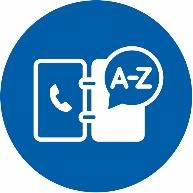 CNIP de directoriesDATA repose sur les inscriptions publiées dans l’annuaire téléphonique public de Suisse [environ 2,6 millions d’inscriptions]. Ces inscriptions contiennent les noms et les adresses de personnes et d’entreprises. Ces informations peuvent être utilisées pour l’identification et l’affichage automatiques de l’appelant sur les terminaux compatibles avec la téléphonie sur IP (mobiles y compris).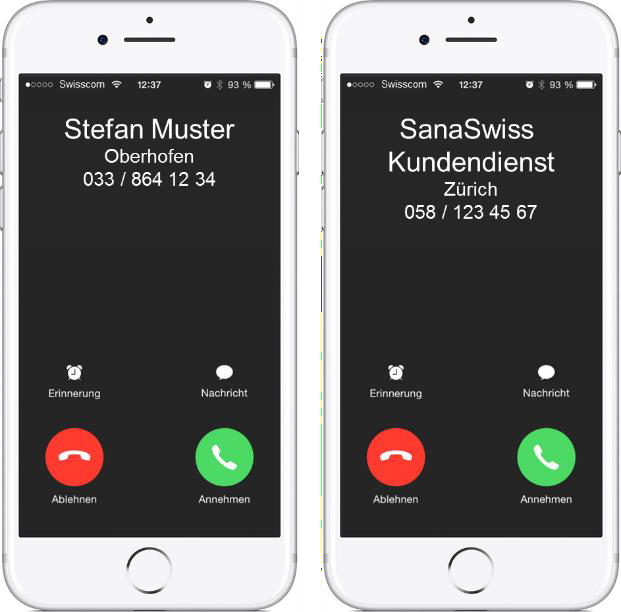 Ces données d’annuaire mettent à disposition les attributs suivants, actualisés quotidiennement:Nom et prénom ou nom de l’entrepriseRue et numéroNPA/LocalitéNuméro de téléphoneLes propriétaires d’un numéro peuvent demander les modifications suivantes auprès de Directories:Priorisation dans le cas d’enregistrements multiplesInterdiction complète de l’affichage CNIP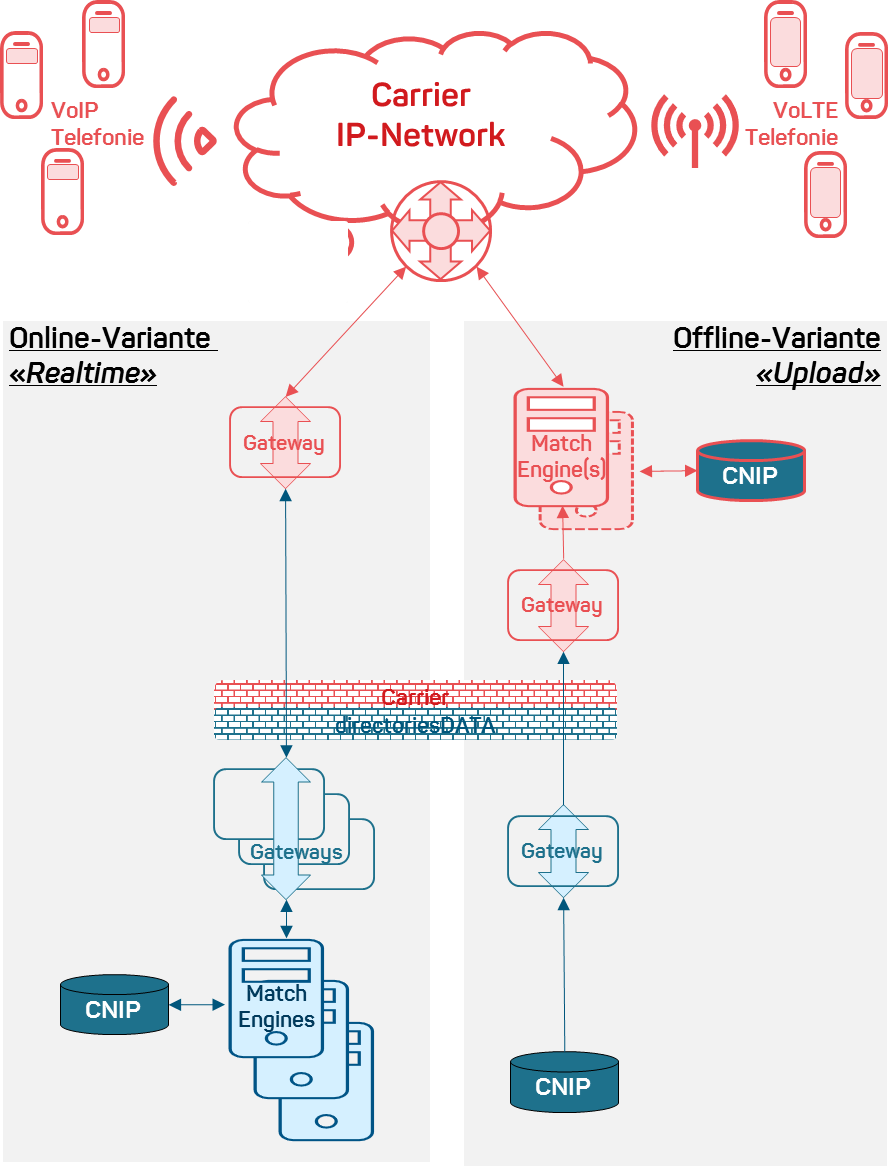 La variante en ligne est une interface XML qui peut être interrogée en temps réel pendant la signalisation sur le réseau de transport. Dans cette variante, les données de l’inscription sont communiquées au numéro signalé avec les moteurs de correspondance de directoriesDATA. Le dimensionnement des capacités des moteurs de correspondance et de la passerelle dépend alors du volume de requêtes anticipé. Nous offrons la possibilité d’utiliser une passerelle partagée (temps de réaction «best effort», en règle générale <1s) ou une passerelle dédiée (temps de réaction garantis<1s jusqu’à 1 000 utilisateurs simultanés).Avec la variante hors ligne, directoriesDATA met à disposition les données CNIP actualisées quotidiennement via une interface SFTP. Le réseau porteur est ainsi libre dans l’organisation des capacités de service (temps de réaction/disponibilité), mais doit pour cela mettre lui aussi à disposition ses propres moteurs de correspondance. Prévu pour les réseaux de transport avec un fichier clients de plus de 100 000 clients. 	AVANTAGES	Praticité pour vos clientsContribution à la réduction des appels de démarchage publicitaire indésirablesMise en œuvre simple et rapideGestion des données et assistance back office par directoriesDATALes données CNIP fournies peuvent être utilisées exclusivement à des fins d’identification de l’appelant et d’affichage sur des terminaux basés sur IP.Variante en ligne:Frais d’installation initiale: CHF 2 500.–par raccordement client compatible IP: CHF 1.50.–/anFrais d’infrastructure«Passerelle partagée/Moteur de correspondance»:CHF 800.–/mois(temps de réaction: «best effort», en règle générale <1s)«Passerelle dédiée/Moteur de correspondance»CHF 4 500.–/ mois(temps de réaction garanti: <1s jusqu’à 1 000 utilisateurs simultanés)Autres niveaux d’évolution/variantes sur demande Variante hors ligne (prévue pour les grands comptes):Frais d’installation initiale: CHF 3 500.–par raccordement client compatible IP: CHF 1.50.–/anTous les prix s’entendent HT. Sous réserve de modifications de tarifs.L’équipe de directoriesDATA attend avec impatience votre prise de contact et se tient à votre disposition pour toute question.E-mail: contact@directoriesdata.ch Téléphone: 0800 88 99 77VoIP TelefonieTéléphonie sur IPCarrier IP-NetworkRéseau IP de transportVoLTE TelefonieTéléphonie sur LTEOnline-Variante „Realtime“Variante en ligne «Realtime»Offline-Variante „Upload“Variante hors-ligne «Upload»GatewayPasserelleMatch Engine(s)Moteur(s) de correspondanceCNIPCNIPCarrierRéseau de transportdirectoriesDATAdirectoriesDATA